The Vernon Public Schools, in partnership with family and community, is committed to provide a quality education, with high expectations, in a safe environment where all students become independent learners and productive contributors to society.JOB DESCRIPTION		Position:	Next Step – Program Director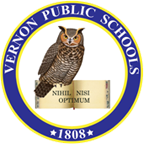 		Reports to:	Director of Pupil Personnel Services		Employment Status:	Regular/Full-time			FLSA Status:	Exempt 		Description: 	Provides visionary educational leadership to all staff members and facilitates a transitional educational setting that promotes positive social relationships and independent living skills for all students in an environment that leads to a successful transition to self-independence, self-awareness and self-worth.		NOTE:	The below lists are not ranked in order of importanceEssential Functions:Ensure safety of studentsImplement and monitor all Vernon Board of Education policies, rules, regulations and directivesEstablish and maintain positive public relationsDirect, oversee, supervise and evaluate the programs and schedules for all assigned personnelEstablish guidelines for proper student conduct, attire and disciplineMonitor and resolve problems with student attendanceOversee the maintenance of records and controls in the funds of the school activity accountSupervise the maintenance of student recordsOrganize, administer, and direct all student activitiesOversee the requisition of supplies, textbooks, equipment and other necessary materialMonitor expenditure of fundsSupervise development of curriculum, cooperatively with staff and SuperintendentEvaluate the performance of Next Step staff through class visits and conferences for the purpose of improving instruction, and assisting teachers with any problemsPlan and schedule program eventsPrepare all reports and maintain such records as required by school law, regulation, or upon request of the SuperintendentAssist in the selection, retention and promotion of certified and noncertified personnelEnforce policies regarding school equipment and property, observance of school laws, and safety proceduresPromote good public relations by personal appearance, attitude and conversationMaintain the strictest confidence concerning personnel, students and operational concerns of the districtReport all cases of suspected child abuse to appropriate school personnel and proper government authorityCollect and analyze data to ensure the program is meeting Vernon Board of Education requirements and is providing intended servicesOther Duties and Responsibilities:Interact in a positive manner with staff, students and parentsAct as the public relations agent for programServe as role model for students and staffPerform other duties as assigned by the Director of Pupil Personnel ServicesEstablish and maintain professional relationshipsParticipate in professional learning by attending seminars and workshopsOversee maintenance and inspection of Next Step vehiclesQualifications/Certificates:Active Connecticut Department of Education Principal CertificationSuch alternatives to the above qualifications as the Superintendent and/or Vernon Board of Education may find appropriateRequired Knowledge, Skills, and Abilities:Ability to communicate ideas and directives clearly and effectively, both orally and in writingEffective, active listening skillsAbility to work effectively with othersOrganizational and problem solving skillsExcellent public relations skillsAbility to foster and facilitate learning and classroom managementAdditional Working Conditions:Interaction among childrenRepetitive hand motion, e.g., computer keyboard, typing, calculator, writingRegular requirement to sit, stand, walk, read, hear, see, speak, reach, stretch with hands and arms, crouch, kneel, climb and stoopFrequent interruption of duties by staff, students, visitors and/or telephoneOccasional requirement to lift, carry, push and/or pulling various supplies and/or equipment up to a maximum of 20 poundsRequirement to assist in the restraint, movement or other emergency weight bearing assistance of studentsEquipment Operated:Computer/Laptop	Printer		Interactive White Board		ScannerRequired Testing			Continuing Educ./Training			ClearancesNone			Professional Learning				Fingerprint/Background Evaluation:Performance will be evaluated annually in accordance with the provisions set by the Vernon Board of Education My signature below represents that I have reviewed the contents of my job description and that I understand the requirements of my position.________________________________			________________________________	Signature	 					Date